CONSEILCinquantième session ordinaire
Genève, 28 octobre 2016Calendrier des rÉunions en 2017Document établi par le Bureau de l’Union

Avertissement : le présent document ne représente pas les principes ou les orientations de l’UPOV	Le Bureau de l’Union propose pour les réunions de l’Union prévues en 2017 et 2018 à Genève les dates indiquées dans les annexes du présent document et a demandé aux services administratifs de l’Organisation Mondiale de la Propriété Intellectuelle (OMPI) de réserver les salles de conférence pour les dates en question.	En proposant ces dates, le Bureau de l’Union ne préjuge nullement des décisions des organes compétents de l’UPOV quant à la tenue de ces réunions ou à leurs dates.	Le Conseil est invité à approuver le calendrier des réunions à Genève en 2017 et à examiner les dates provisoires des réunions en 2018.[Les annexes suivent]C/50/8ANNEXE IDATES des rÉunions en 2017présentées dans l’ordre des organesConseil	C(Extr.)/34	7 avril (après-midi) (session extraordinaire)	C/51	26 octobreComité consultatif	CC/93	7 avril (matin)	CC/94	25 octobreComité administratif et juridique	CAJ/74	6 avril	CAJ/75	23 et 24 octobreComité technique	TC/53	3 – 5 avril		(Comité de rédaction : (11 et 12 janvier), 3 avril (soir), 4 avril (soir))Groupe de travail technique sur les plantes agricoles (TWA)	TWA/46	19 – 23 juin, Hanovre (Allemagne)		(atelier préparatoire le 18 juin)Groupe de travail technique sur les systèmes d’automatisation et les programmes d’ordinateur (TWC)	TWC/35	14 – 17 novembre, Buenos Aires (Argentine)		(atelier préparatoire le 13 novembre)Groupe de travail technique sur les plantes fruitières (TWF)	TWF/48* 	18 – 22 septembre, Kelowna, Colombie-Britannique (Canada)	(atelier préparatoire le 17 septembre)Groupe de travail technique sur les plantes ornementales et les arbres forestiers (TWO)	TWO/50 	11 – 15 septembre, Victoria, Colombie-Britannique (Canada)	(atelier préparatoire le 10 septembre)Groupe de travail technique sur les plantes potagères (TWV)	TWV/51 	3 – 7 juillet, Roelofarendsveen (Pays-Bas)	(atelier préparatoire le 2 juillet)Groupe de travail sur les techniques biochimiques et moléculaires, notamment les profils d’ADN (BMT)	BMT/16	26 – 29 septembre, La Rochelle (France)	(atelier préparatoire le 25 septembre)[Colloque 	Aucun colloque prévu pour l’instant][L’annexe II suit]C/50/8ANNEXE IIDATES DES RÉUNIONS EN 2017présentées dans l’ordre chronologiqueJANVIER	mercredi 11 et jeudi 12	Comité de rédactionAVRIL	lundi 3 au mercredi 5 	Comité technique	lundi 3 (soir)	et mardi 4 (soir) 	Comité de rédaction	jeudi 6	Comité administratif et juridique	vendredi 7 (matin)	Comité consultatif	vendredi 7 (après-midi)	Conseil (session extraordinaire)JUIN	dimanche 18	Atelier préparatoire TWA	lundi 19 au vendredi 23	Groupe de travail technique sur les plantes agricolesJUILLET	dimanche 2	Atelier préparatoire TWV	lundi 3 au vendredi 7	Groupe de travail technique sur les plantes potagèresSEPTEMBRE	dimanche 10	Atelier préparatoire TWO	lundi 11 au vendredi 15	Groupe de travail technique sur les plantes ornementales et les arbres forestiers	dimanche 17	Atelier préparatoire TWF	lundi 18 au vendredi 22	Groupe de travail technique sur les plantes fruitières	lundi 25	Atelier préparatoire BMT	mardi 26 au vendredi 29	Groupe de travail sur les techniques biochimiques et moléculaires, notamment les profils d’ADNOCTOBRE	lundi 23 et mardi 24	Comité administratif et juridique	mercredi 25	Comité consultatif	jeudi 26	ConseilNOVEMBRE	lundi 13	Atelier préparatoire TWC	mardi 14 au vendredi 17	Groupe de travail technique sur les systèmes d’automatisation et les programmes d’ordinateur[L’annexe III suit]C/50/8ANNEXE IIIDATES PROVISOIRES DES RÉUNIONS EN 2018Conseil	C(Extr.)/35	30 mars (après-midi) (session extraordinaire)	C/52	1er novembreComité consultatif	CC/95	30 mars (matin)	CC/96	31 octobreComité administratif et juridique	CAJ/76	29 mars	CAJ/77	29 et 30 octobreComité technique	TC/54	26 – 28 mars		(Comité de rédaction : (10 et 11 janvier), 26 mars (soir), 27 mars (soir))[Colloque	Aucun colloque prévu pour l’instant][Fin de l’annexe III et du document]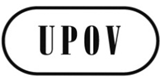 FC/50/8ORIGINAL : anglaisDATE : 12 octobre 2016UNION INTERNATIONALE POUR LA PROTECTION DES OBTENTIONS VÉGÉTALESUNION INTERNATIONALE POUR LA PROTECTION DES OBTENTIONS VÉGÉTALESUNION INTERNATIONALE POUR LA PROTECTION DES OBTENTIONS VÉGÉTALESGenèveGenèveGenève